Calendar for First Church and Parish Sunday Events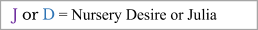 DateTopicTopicPersonSpecial EventRESunSept. 7Take me to the RiverTake me to the RiverRali Water CommunionPicnic after churchIntergenerational ServiceHomecoming Inter-generational service SunSept. 14The Power of PartnershipsThe Power of PartnershipsRali Sunday School RegistrationInter-generation service Registration daySun,Sept 21Imagination is more important than knowledge.Imagination is more important than knowledge.RaliJoys and ConcernsShare the Plate:Amnesty InternationalSunday School BeginsReligious EducationSun,Sept. 28Deeper GreenDeeper GreenKevinReligious EducationSun,Oct 5What Mother Nature teaches us about Human Nature What Mother Nature teaches us about Human Nature Rali Pet Blessing after worshipIntergenerational ChoirShare the Plate: Animal Rescue LeagueReligious EducationSun,Oct. 12Kevin Columbus Day WeekendShort informal Hymn Sing at 9:45Cool DeedSun,Oct 19The Importance of Local in a Global WorldThe Importance of Local in a Global WorldRali Joys and ConcernsCouncil on CommitteesAfter worshipReligious Education Sun,Oct 26The Gifts of AmbiguityThe Gifts of AmbiguityRaliReligious EducationSun,Nov 2KevinDay Light Savings TimeShort informal Hymn Sing at 9:45Religious EducationSun,Nov 9At the Allin ChurchAt the Allin ChurchRali + CherylAnniversary ServiceCooperative RE with Allin CongregationSun,Nov 16Kevin Joys and ConcernsShort informal Hymn Sing at 9:45Council on CommitteesReligious EducationSunNov 23Gratitude and Generosity.Gratitude and Generosity.Rali Share the Plate Food Pantry Thanksgiving Sunday
Bread and Cider CommunionLow AttendanceCool DeedNO RE ClassesNeed VolunteersSunNov 30Kevin Prepare for Holly FairWinter CraftsNO RE ClassesNeed VolunteersWeek ofNov 29-Dec 5Week ofNov 29-Dec 5Holly Fair Set Up  - Parishioners invited to bring items to the Parish House for Holly FairHolly Fair Set Up  - Parishioners invited to bring items to the Parish House for Holly FairHolly Fair Set Up  - Parishioners invited to bring items to the Parish House for Holly FairHolly Fair Set Up  - Parishioners invited to bring items to the Parish House for Holly FairNo RENo REDateTopicTopicPersonPersonSpecial EventSpecial EventRESunDec 7The Importance of HibernationRali Rali Rali Renewal House Gift Tree - Special MusicRenewal House Gift Tree - Special MusicRenewal House Gift Tree - Special MusicRenewal House Gift Tree - Special MusicNo RENo REPageant Practice DSunDec 14PageantRaliRaliRaliHang the GreensHang the GreensShare the PlateShare the PlateShort informal Hymn Sing at 9:45Short informal Hymn Sing at 9:45Pageant - 
No RE Classes   JSun,Dec 21YuleRali Rali Rali Joys and ConcernsJoys and ConcernsAll-Class 
Holiday ProjectAll-Class 
Holiday ProjectReligious Education   DTue,Dec 24Christmas EveRali+ KevinRali+ KevinRali+ KevinCandlelight ServiceCandlelight ServiceNo RE ClassesSunDec 28Are We Ourselves?KevinKevinKevinLow AttendanceCool DeedLow AttendanceCool DeedNO RE ClassesNeed Volunteers   JSunJan 4Mind over MatterRaliRaliRaliIntergenerational ChoirIntergenerational ChoirReligious Education  DFriJan 9RE TRAINING 6-8BlluBlluBlluRE CommitteeRE CommitteeTeacher TrainingTeacher TrainingSunJan 11Hymn singHymn SingHymn SingHymn SingKevin in ChesterKevin in ChesterShort informal Hymn Sing at 9:45Short informal Hymn Sing at 9:45Last Fall RE ClassLast Fall RE ClassReligious Education  JSunJan 18Why all lives matterRali Rali Rali Joys and ConcernsJoys and Concerns(MLK Weekend)(MLK Weekend)Low AttendanceMLK ActivitiesLow AttendanceMLK ActivitiesNO RE ClassesNeed Volunteers   DSunJan 25The Frustration of JohahKevin Kevin Kevin Share the Plate: Home For Little WanderersShare the Plate: Home For Little WanderersRali at CIIS
Bllu AwayRali at CIIS
Bllu AwayFirst Spring RE ClassFirst Spring RE ClassReligious Education   JSun,Feb 1Guest(NP) Guest Preacher (NP) Guest Preacher (NP) Guest Preacher ImbolcImbolcBllu AwayBllu AwayReligious Education  DSun.Feb 8Tea, Toast and ToleranceRaliRaliRaliCouncil on CommitteesCouncil on CommitteesShort informal Hymn Sing at 9:45Short informal Hymn Sing at 9:45Religious Education   JSunFeb 15How to Fall in Love over & over AgainRaliRaliRaliJoys and ConcernsJoys and ConcernsPresidents weekendPresidents weekendLow AttendanceCool DeedLow AttendanceCool DeedNO RE ClassesNeed Volunteers   DSunFeb 22Fifty Years after SelmaKevinKevinKevinShare the Plate: Room To GrowShare the Plate: Room To GrowReligious Education   JSun Mar 1Farming vs Hunting mindRaliRaliRaliMusic SundayIntergenerational ChoirIntergenerational ChoirReligious Education   DSunMar 8Rali Rali Rali Daylight Savings TimeDaylight Savings TimeShort informal Hymn Sing at 9:45Short informal Hymn Sing at 9:45Religious Education   JSunMar 15Music SundayKevin AssistKevin AssistShare the Plate: Instrument Maintenance FundShare the Plate: Instrument Maintenance FundJoys and Concernsprivate school vacationsJoys and Concernsprivate school vacationsRali AwayRali AwayReligious Education  DReligious Education  DReligious Education  DSunMar 22Kevin  Kevin  Kevin  Choir in Newton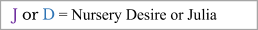 Choir in NewtonReligious Education   JDateTopicTopicPersonSpecial EventRESun 
Mar 29Kevin Kevin Share the Plate:Benevolent CommitteePalm SundayPeter Pan 2pmNO RE Classes  DSunApril 5Rali Rali Easter – egg huntIntergenerationalNO RE Classes   JSun,April 12Rali Rali Short informal Hymn Sing at 9:45Religious education   DFri,April 19Kevin Kevin Joys and ConcernsReligious Education   JSunApril 26KevinKevinShare the Plate:
 Project BreadReligious Education   DSunMay 3Kevin Kevin Religious Education   JSunMay 10Rali Rali Share the Plate: Louis D. Brown Peace InstituteMother’s DayShort informal Hymn Sing at 9:45 DAD Cool DeedsNO RE ClassesNeed Volunteers   DSunMay 17Rali Rali Joys and ConcernsCouncil on CommitteesReligious Education   JSunMay 24Kevin Kevin Memorial Day WeekendIntergenerationalNO RE Classes   DSunMay 31RaliRaliShare the Plate: Dedham Community House CampPrepare for 
Children’s SundayLast Spring RE classReligious Education   JSunJun 7Children’s Sunday Rali Rali Intergenerational NO RE Classes   DSunJune 14Closing SundayGoodbye with KevinGoodbye with KevinFlower CommunionJoys and ConcernsPicnic after worship on the greenNO RE classesFinished   J and DSunday June 21Start of summer SundaysFather’s DayFinished